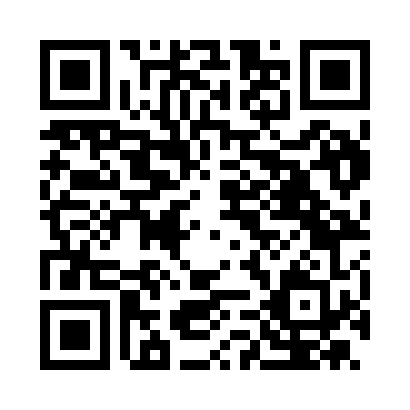 Prayer times for Abbasanta, ItalyWed 1 May 2024 - Fri 31 May 2024High Latitude Method: Angle Based RulePrayer Calculation Method: Muslim World LeagueAsar Calculation Method: HanafiPrayer times provided by https://www.salahtimes.comDateDayFajrSunriseDhuhrAsrMaghribIsha1Wed4:406:241:226:178:209:572Thu4:386:231:226:178:219:593Fri4:376:221:226:188:2210:004Sat4:356:201:216:198:2310:025Sun4:336:191:216:198:2410:036Mon4:326:181:216:208:2510:057Tue4:306:171:216:208:2610:068Wed4:296:161:216:218:2710:089Thu4:276:151:216:218:2810:0910Fri4:256:141:216:228:2910:1111Sat4:246:131:216:228:3010:1212Sun4:226:121:216:238:3110:1313Mon4:216:111:216:248:3210:1514Tue4:196:101:216:248:3310:1615Wed4:186:091:216:258:3410:1816Thu4:166:081:216:258:3510:1917Fri4:156:071:216:268:3610:2018Sat4:146:061:216:268:3710:2219Sun4:126:051:216:278:3810:2320Mon4:116:051:216:278:3810:2521Tue4:106:041:216:288:3910:2622Wed4:086:031:216:288:4010:2723Thu4:076:021:226:298:4110:2924Fri4:066:021:226:298:4210:3025Sat4:056:011:226:308:4310:3126Sun4:046:001:226:308:4410:3227Mon4:036:001:226:318:4410:3428Tue4:025:591:226:318:4510:3529Wed4:015:591:226:328:4610:3630Thu4:005:581:226:328:4710:3731Fri3:595:581:226:338:4710:38